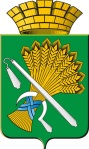 ГЛАВА КАМЫШЛОВСКОГО ГОРОДСКОГО ОКРУГАП О С Т А Н О В Л Е Н И Еот  26.12.2018  года   № 1173г.КамышловОб утверждении плана работы Комиссии по координации работы по противодействию коррупции в Камышловском городском округена 2019 годВ целях реализации комплекса мер, направленных на противодействие коррупции на территории Камышловского городского округа, на основании решения Комиссии по координации работы по противодействию коррупции в Камышловском городском округеот25.12.2018 года, ПОСТАНОВЛЯЮ:1. Утвердить план работы Комиссии по координации работы по противодействию коррупции в Камышловском городском округена 2019 год (прилагается). 2. Разместить настоящее постановление на официальном сайте Камышловского городского округа в информационно-телекоммуникационной сети «Интернет».3.Контроль за выполнением постановления оставляю за собой.Глава Камышловского городского округа	А.В. ПоловниковПЛАН
работы Комиссии по координации работы по противодействию коррупции в Камышловском городском округе на 2019 годОдобрен на заседании Комиссии по координации работы по противодействию коррупции в Камышловском городском округе                 от  25.12.2018 годаУТВЕРЖДЕН
постановлением главыКамышловского городского округаот  26.12.2018 года  № 1173 № п/пВопросы повестки заседанияОтветственный за подготовку информацииI квартал (март)I квартал (март)I квартал (март)1.       О подведении итогов выполнения мероприятий, предусмотренных планом работы администрации Камышловского городского округа по противодействию коррупции на 2018 г. Организационный отдел администрации Камышловского городского округа2.     Обобщение результатов внутреннего финансового контроля и внутреннего финансового аудита в учреждениях, подведомственных комитету по образованию, культуре, спорту и делам молодежи администрации Камышловского городского округаКомитет по образованию, культуре, спорту и делам молодежи администрации Камышловского городского округа3.О результатах мониторинга предоставления муниципальных услуг, разработки и выполнения административных регламентов предоставления муниципальных услугВедущий специалист администрации Камышловского городского округа (по информационным технологиям и связи)4.Об организации и результатах работы в сфере закупок товаров, работ, услуг для обеспечения муниципальных нужд.МКУ «Центр обеспечения деятельности администрации Камышловского городского округа»II квартал (июнь)II квартал (июнь)II квартал (июнь)1.         Обобщение результатов контроля за законностью, результативностью (эффективностью и экономностью) использования средств местного бюджета, результатов аудита в сфере закупок Контрольный орган Камышловского городского округа2.      О выполнении Национального плана противодействия коррупции на 2018-2020 годы, утвержденного Указом Президента РФ от 29.06.2018 года № 378 Организационный отдел администрации Камышловского городского округа3.      Об урегулировании конфликта интересов в муниципальных учреждениях, подведомственных комитету по образованию, культуре, спорту и делам молодежи администрации Камышловского городского округа.Комитет по образованию, культуре, спорту и делам молодежи администрации Камышловского городского округаIII квартал (сентябрь)III квартал (сентябрь)III квартал (сентябрь)1    Об осуществлении муниципального жилищного контроля на территории Камышловского городского округаОтдел жилищно-коммунального и городского хозяйства администрации Камышловскогогородскорго округа2.   О результатах работы лица, ответственного за профилактику коррупционных и иных правонарушений в администрации Камышловского городского округаОрганизационный отдел администрации Камышловского городского округа3.   Об обеспечении участия институтов гражданского общества в противодействии коррупции Организационный отдел администрации Камышловского городского округаIV квартал (декабрь)IV квартал (декабрь)IV квартал (декабрь)1.     О результатах проведения контрольных мероприятий в финансово-бюджетной сфере, в сфере закупок для обеспечения муниципальных нужд Камышловского городского округаФинансовое управление администрации Камышловского городского округа2.О результатах социологического опроса по оценке уровня восприятия коррупции в Камышловском городском округе в 2019 годуОрганизационный отдел администрации Камышловского городского округа3.       О рассмотрении Плана работы Комиссии по координации работы по противодействию коррупции в Камышловском городском округе на 2020 годОрганизационный отдел администрации Камышловского городского округа